Памятка по информационной безопасности для родителей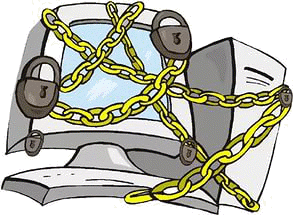 Постоянно контролируйте использование Интернета вашим ребенком. Это не нарушение его личного пространства, а мера предосторожности и проявление вашей родительской ответственности. Если ваш ребенок имеет аккаунт на одном из социальных сервисов (LiveJournal, blogs.mail.ru, vkontakte.ru и т.п.), внимательно изучите, какую информацию помещают его участники в своих профилях и блогах, включая фотографии и видео.Проверьте, с какими другими сайтами связан социальный сервис вашего ребенка. Странички вашего ребенка могут быть безопасными, но могут и содержать ссылки на нежелательные и опасные сайты (например, порносайт, или сайт, на котором друг упоминает номер сотового телефона вашего ребенка или ваш домашний адрес) Объясните детям, что они никогда не должны: сообщать личную информацию (имя, адрес, телефон, номер школы), встречаться с кем-либо, знакомым только по общению в Интернет, без вашего разрешения, открывать электронные письма от неизвестных отправителей, отправлять свою фотографию по Интернету незнакомцам.Поощряйте ваших детей сообщать обо всем странном или отталкивающим и не слишком остро реагируйте, когда они это делают (из-за опасения потерять доступ к Интернет дети не говорят родителям о проблемах, а также могут начать использовать Интернет вне дома и школы).Будьте в курсе сетевой жизни вашего ребенка. Интересуйтесь, кто их друзья в Интернет так же, как интересуетесь реальными друзьями. Вы можете использовать программное обеспечение, помогающее фильтровать и контролировать информацию, но не полагайтесь полностью на него. Ваше внимание к ребенку  главный метод защиты.Сообщите в милицию, если Вам стало известно о том, что кто-либо делает вашим детям подарки через Интернет или пытается пригласить их куда-то. Если у Вас есть банковская (кредитная) карта, регулярно проверяйте состояние ее счета, чтобы вовремя обнаружить, если ребенок или кто-то посторонний ее использует.Обсудите с вашим ребенком проблемы Интернет - безопасности и дайте ему возможность совместно с вами принять решения о режиме безопасности. Не считайте Интернет няней для ребёнка. Дети, работающие в Интернете, нуждаются в контроле со стороны взрослого. Располагайте компьютер в таких уголках дома, где члены вашей семьи находятся часто и подолгу. 